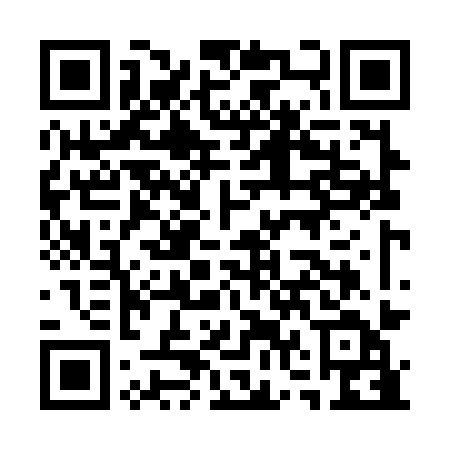 Ramadan times for Anantapur, IndiaMon 11 Mar 2024 - Wed 10 Apr 2024High Latitude Method: One Seventh RulePrayer Calculation Method: University of Islamic SciencesAsar Calculation Method: HanafiPrayer times provided by https://www.salahtimes.comDateDayFajrSuhurSunriseDhuhrAsrIftarMaghribIsha11Mon5:195:196:3012:304:496:296:297:4012Tue5:185:186:2912:294:496:306:307:4113Wed5:185:186:2912:294:496:306:307:4114Thu5:175:176:2812:294:496:306:307:4115Fri5:165:166:2712:284:496:306:307:4116Sat5:155:156:2612:284:496:306:307:4117Sun5:155:156:2612:284:496:306:307:4118Mon5:145:146:2512:284:486:306:307:4119Tue5:135:136:2412:274:486:306:307:4120Wed5:135:136:2412:274:486:316:317:4221Thu5:125:126:2312:274:486:316:317:4222Fri5:115:116:2212:264:486:316:317:4223Sat5:105:106:2212:264:486:316:317:4224Sun5:105:106:2112:264:486:316:317:4225Mon5:095:096:2012:254:476:316:317:4226Tue5:085:086:1912:254:476:316:317:4327Wed5:075:076:1912:254:476:316:317:4328Thu5:075:076:1812:254:476:316:317:4329Fri5:065:066:1712:244:476:326:327:4330Sat5:055:056:1712:244:476:326:327:4331Sun5:045:046:1612:244:466:326:327:431Mon5:045:046:1512:234:466:326:327:442Tue5:035:036:1412:234:466:326:327:443Wed5:025:026:1412:234:466:326:327:444Thu5:015:016:1312:234:466:326:327:445Fri5:005:006:1212:224:456:326:327:446Sat5:005:006:1212:224:456:326:327:447Sun4:594:596:1112:224:456:336:337:458Mon4:584:586:1012:214:456:336:337:459Tue4:574:576:1012:214:456:336:337:4510Wed4:574:576:0912:214:446:336:337:45